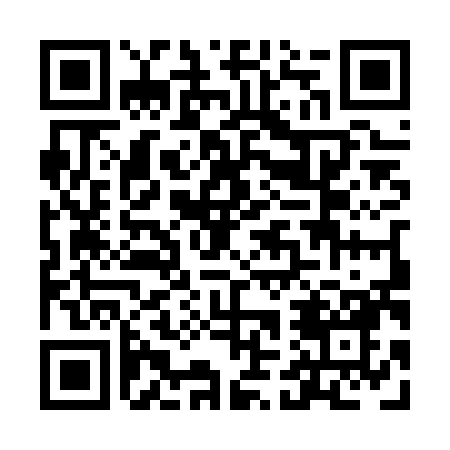 Prayer times for Port Cockburn, Ontario, CanadaMon 1 Jul 2024 - Wed 31 Jul 2024High Latitude Method: Angle Based RulePrayer Calculation Method: Islamic Society of North AmericaAsar Calculation Method: HanafiPrayer times provided by https://www.salahtimes.comDateDayFajrSunriseDhuhrAsrMaghribIsha1Mon3:395:361:236:469:1011:072Tue3:405:361:236:469:1011:063Wed3:415:371:236:459:1011:054Thu3:425:371:246:459:1011:055Fri3:435:381:246:459:0911:046Sat3:445:391:246:459:0911:037Sun3:455:401:246:459:0811:028Mon3:475:401:246:459:0811:019Tue3:485:411:246:459:0711:0010Wed3:495:421:256:449:0710:5911Thu3:505:431:256:449:0610:5812Fri3:525:441:256:449:0610:5713Sat3:535:451:256:449:0510:5614Sun3:555:451:256:439:0410:5515Mon3:565:461:256:439:0310:5316Tue3:585:471:256:429:0310:5217Wed3:595:481:256:429:0210:5118Thu4:015:491:256:429:0110:4919Fri4:025:501:256:419:0010:4820Sat4:045:511:256:418:5910:4621Sun4:065:521:266:408:5810:4522Mon4:075:531:266:408:5710:4323Tue4:095:541:266:398:5610:4124Wed4:115:551:266:388:5510:4025Thu4:125:571:266:388:5410:3826Fri4:145:581:266:378:5310:3627Sat4:165:591:266:378:5210:3528Sun4:176:001:266:368:5110:3329Mon4:196:011:266:358:4910:3130Tue4:216:021:256:348:4810:2931Wed4:226:031:256:348:4710:27